The 2022 Terry Fox Run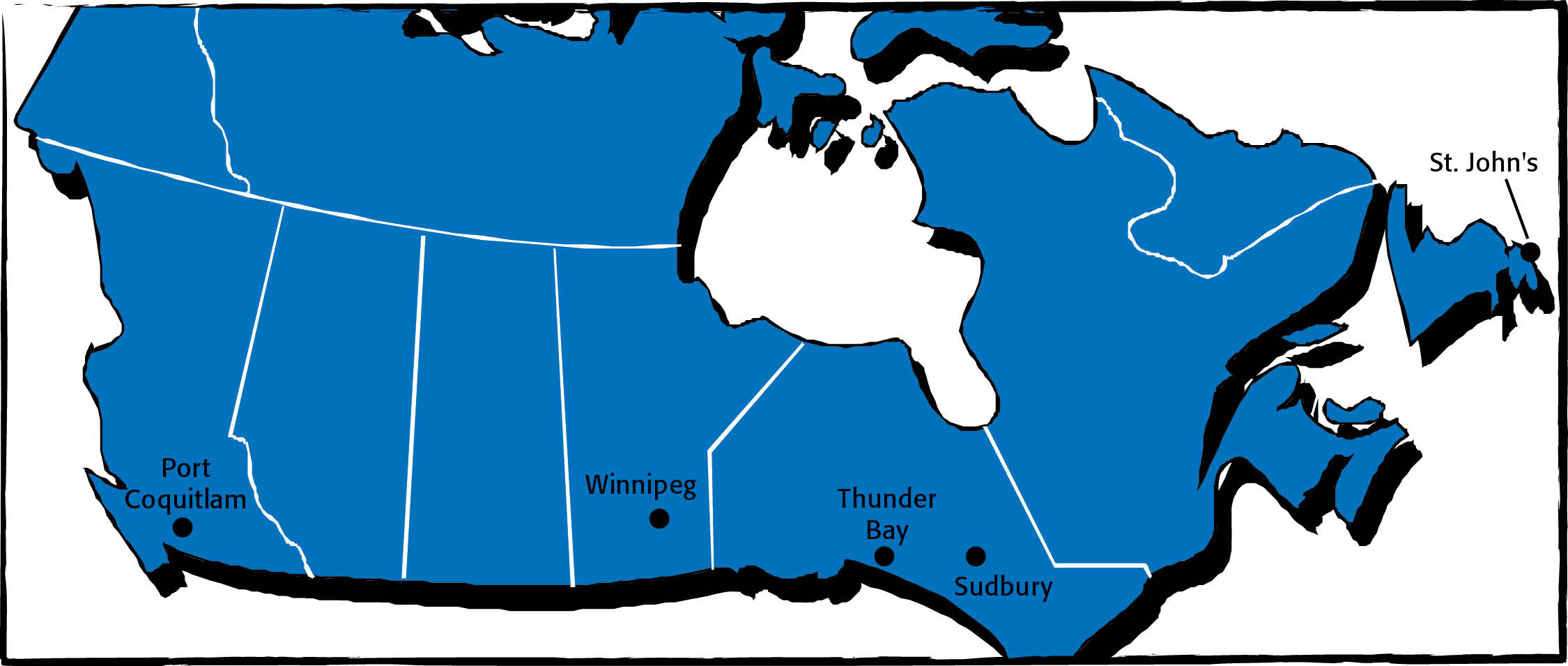 Remember to wear your gym shoes on September 23. Chances are, you’ll be going for a run or a walk on that day. So will everyone else in your school. You’ll be taking part in the Terry Fox Run. This run takes place every September. It is held to raise money for cancer research. It also honours the memory of a very special man: Terry Fox.Terry was born in Winnipeg, Manitoba, in 1958. When he was a child, his family moved to Port Coquitlam, B.C. That’s where he grew up.As a boy, Terry loved sports, especially basketball. He wanted to be a gym teacher one day. But when he was just 18 years old, doctors found out that Terry had bone cancer. They had to amputate his leg above his knee. Did Terry feel sorry for himself because he had an artificial leg? No! He felt very lucky. The cancer was gone. Now, he wanted to help others with this disease. Terry had a plan. He was going to raise money for cancer research. His goal was to raise one dollar for every Canadian. There were 24 million people in our country at that time. He would raise the money by running across Canada.Terry trained for over a year. Then, on April 12, 1980, he began his Marathon of Hope. He started off near St. John’s, Newfoundland. Every day, he ran about 42 kilometres. It wasn’t easy for Terry. But he was determined. He stuck to his plan. Sudbury, Ontario was the halfway point in the Marathon of Hope. By the time Terry reached this city, his run had really taken off. He had raised $11.4 million. Large numbers of people were turning out to cheer him on. Then, bad news: just outside of Thunder Bay, Terry began to feel sick. Doctors found that the cancer had spread to his lungs. He had to stop running. He had to return home for treatment. Canadians were inspired by what Terry had done. They decided to carry on where Terry had been forced to leave off. Across the country, people continued to raise money in Terry’s name. By February 1981, over $24 million had been collected. Terry was very happy. His goal had been reached. But sadly, on June 28, he died. Three months later, on September 13, 1981, the first Terry Fox Run was held. Over 300,000 Canadians took part. This run raised another $3.5 million. Since then, the Terry Fox Run has been held every year on the second Sunday after Labour Day. Since 2005, a Terry Fox School Run has also been held about two weeks after the main run. In all, more than $850 million has been raised to date in Terry’s name.Amputate means to cut off a limb. Something that is artificial is made to take the place
of something natural.Did you know…? In all, Terry ran 5,373 kilometres in 143 days during his Marathon of Hope.As you see it, what is the importance of this story? Why should we care about Terry and the Terry Fox run?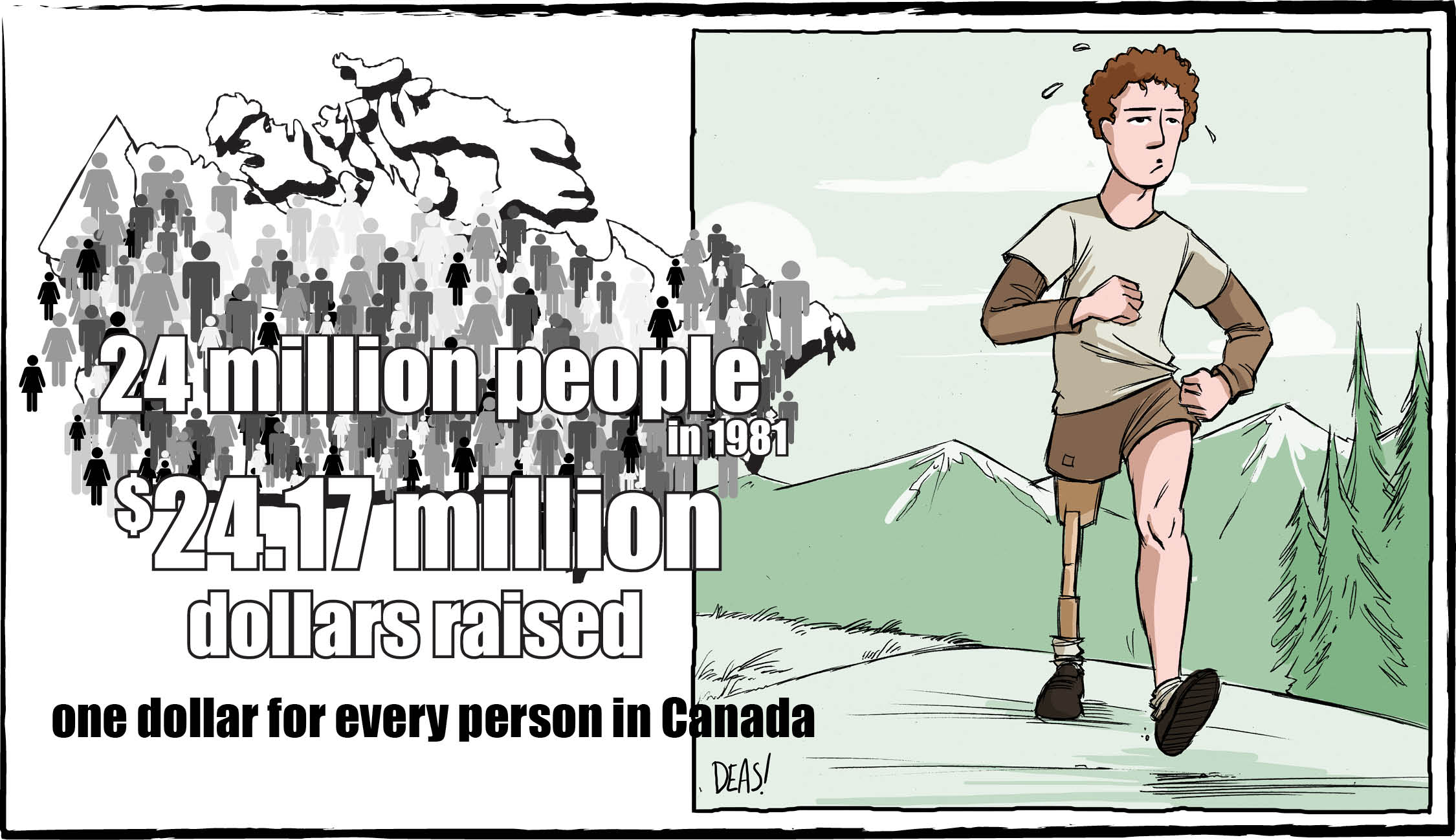 Practice It!Match the prefixes re- or un- to the root words in the word list to make new words. ableafraidchargecopydodonefairfundlikelovedmovepackplayrunsearchstucktrainturnwrapwindAs you see it, how do adding the prefixes re- and un- change the meaning of words? Answer It!Write the letter of the best answer in the space beside each question.             1. During what month is the Terry Fox run held each year?
		a) August					b) September
		c) October					d) June             2. Where did Terry Fox begin his run to raise money for cancer? 
		a) St. John's, Newfoundland		b) Thunder Bay, Ontario
		c) Victoria, B.C.				d) Montreal, Quebec             3. What was Terry Fox 's fundraising run called? 
		a) the Golden Marathon			b) the Marathon of Hope
		c) Run for the Cure			d) Cops for Cancer             4. How far did Terry Fox run every day? 
		a) about 42 kilometres			b) exactly 4.2 kilometres
		c) 10 kilometres				d) 1 kilometre             5. How much money has been raised over the years in Terry Fox's name? 
		a) exactly $11.4 million 			b) about $73 million
		c) about $350 million 			d) more than $850 millionWhat is a hero? 
As you see it, for what reasons could Terry Fox be considered a hero? Explain.KWL Chart What I KNOWWhat I WANT TO KNOWWhat I LEARNEDre-un-rewindunable